ISTITUTO COMPRENSIVO “Giovanni Paolo II”Infanzia, Primaria e Secondaria di 1° gradoVia P. Mattarella n. 41/43 - 95032 – Piano Tavola - BELPASSO (CT)C.F. 93105000876 - Cod. Univoco per la fatturazione elettronica: UFETI9Tel. e Fax   095/5391033 - Email: ctic81300b@istruzione.it - ctic81300b@pec.istruzione.it sito web www.icgiovannipaolo2.edu.itALLEGATO A Istanza di partecipazione DOCENTI ESPERTI- PROGETTO RISTORI EDUCATIVI “RecuperiAMO”– RECUPERO DI ITALIANO E MATEMATICA E INGLESE  PER ALUNNI DELLA SCUOLA SECONDARIA DI PRIMO GRADO Al Dirigente Scolastico dell’I.C. “Giovanni Paolo II” Piano Tavola-Belpasso (CT) Il/la sottoscritto/a__________________________________________________________nato/a a _________________________________________________________ il____________________________________________codice fiscale |__|__|__|__|__|__|__|__|__|__|__|__|__|__|__|__| residente a_________________________via_____________________________________ recapito tel. _____________________________ recapito cell. ____________________________________________________________________ indirizzo E-Mail _______________________________indirizzo PEC______________________________ in servizio presso _____________________________________________ con la qualifica di_____________________________CHIEDEDi partecipare alla selezione per l’attribuzione dell’incarico di ESPERTO interno per la realizzazione del PROGETTO RISTORI EDUCATIVI “RecuperiAMO”– RECUPERO DI ITALIANO E MATEMATICA  PER ALUNNI DELLA SCUOLA SECONDARIA DI PRIMO GRADO A tal fine, consapevole della responsabilità penale e della decadenza da eventuali benefici acquisiti nel caso di dichiarazioni mendaci, dichiara sotto la propria responsabilità quanto segue: ❑ di aver preso visione delle condizioni previste dal bando; ❑ di essere in godimento dei diritti politici; ❑ di non aver subito condanne penali ovvero di avere i seguenti provvedimenti penali:______________________________________________________________________________________ ❑ di non avere procedimenti penali pendenti, ovvero di avere i seguenti procedimenti penali pendenti: __________________________________________________________________________________❑ di impegnarsi a documentare puntualmente tutta l’attività svolta; ❑ di essere disponibile ad adattarsi al calendario definito dal Dirigente Scolastico; ❑ di non essere in alcuna delle condizioni di incompatibilità con l’incarico previsti dalla norma vigente; ❑ di avere competenze informatiche per l’uso di eventuali device e/o piattaforme didattiche;Data___________________ 			Firma _____________________________________________ Si allega alla presente ▪ Fotocopia/scansione documento di identità in  corso di validità;▪ Allegato B (griglia di Auto-valutazione) ▪ Curriculum Vitae N.B.: La domanda priva degli allegati e non firmata non verrà presa in considerazioneDICHIARAZIONI AGGIUNTIVE Il/la sottoscritto/a, AI SENSI DEGLI ART. 46 E 47 DEL DPR 28.12.2000 N. 445, CONSAPEVOLE DELLA RESPONSABILITA' PENALE CUI PUO’ ANDARE INCONTRO IN CASO DI AFFERMAZIONI MENDACI AI SENSI DELL'ART. 76 DEL MEDESIMO DPR 445/2000 DICHIARA LA VERIDICITA’ DEI TITOLI E SERVIZI DICHIARATI NEI DOCUMENTI PRESENTATI PER LA PARTECIPAZIONE E DI POSSEDERE LE NECESSARIE COMPETENZE PER SVOLGERE CON CORRETTEZZA, TEMPESTIVITA’ ED EFFICACIA I COMPITI INERENTI LA FIGURA PROFESSIONALE PER LA QUALE SI PARTECIPA Data___________________ 				Firma____________________________________________ AUTORIZZAZIONI PRIVACYIl/la sottoscritto/a, ai sensi della legge 196/03, autorizza e alle successive modifiche e integrazioni GDPR 679/2016, autorizza l’I. C. “Giovanni Paolo II” di Piano Tavola- Belpasso (CT) al trattamento dei dati contenuti nella presente autocertificazione esclusivamente nell’ambito e per i fini istituzionali della Pubblica Amministrazione e del progetto da realizzare.Data___________________ 				Firma____________________________________________All. B GRIGLIA DI (AUTO)VALUTAZIONE DEI TITOLI PER DOCENTI ESPERTI- PROGETTO RISTORI EDUCATIVI “RecuperiAMO”– RECUPERO DI ITALIANO, MATEMATICA E INGLESE  PER ALUNNI DELLA SCUOLA SECONDARIA DI PRIMO GRADO - il possesso della Laurea vecchio o nuovo ordinamento inerente la tipologia di figura per cui si concorrePunteggio Massimo 100 puntiA parità di punteggio avrà precedenza il candidato più giovane.Data, 										FirmaAllegato C: Dichiarazione di insussistenza di cause di incompatibilità PROGETTO RISTORI EDUCATIVI “RecuperiAMO”– RECUPERO DI ITALIANO, MATEMATICA E INGLESE PER ALUNNI DELLA SCUOLA SECONDARIA DI PRIMO GRADO Al Dirigente ScolasticoDell’I.C. “Giovanni Paolo II” di Piano TavolaBelpasso (CT)Oggetto: Dichiarazione di insussistenza di cause di incompatibilitàIl/La	sottoscritto/a…………………………………..…………………..nato/a a……..…………………………….il …………..……………….. residente a ……………..………………………………….................………… cap ………..……via…………………………………………………………………. tel. ……………...……...…… cell. …………………………………e-mail………………………………...………………..………………………………..C.F.……………...…..……………………………………avendo preso visione dell’Avviso di selezione indetto dal Dirigente Scolastico dell’I.C. “Giovanni Paolo II” di Piano Tavola- Belpasso (CT) per il reclutamento di personale interno o esterno da impiegare nell’implementazione del  progetto ristori educativi “recuperiAMO”– recupero di italiano e matematica  per alunni della scuola secondaria di primo grado )CONSAPEVOLEdelle sanzioni penali richiamate dall’art. 76 del D.P.R. 28/12/2000 N. 445, in caso di dichiarazioni mendaci e della decadenza dei benefici eventualmente conseguenti al provvedimento emanato sulla base di dichiarazioni non veritiere, di cui all’art. 75 del D.P.R. 28/12/2000 n. 445 ai sensi e per gli effetti dell’art. 47 del citato D.P.R. 445/2000, sotto la propria responsabilitàDICHIARAdi non trovarsi in nessuna della condizioni di incompatibilità previste dalle Disposizioni e Istruzioni per l’attuazione del summenzionato progetto, ovvero di:di non essere collegato, né come socio né come titolare, a ditte o società interessate alla partecipazione alla gara di appalto;Dichiara inoltre, di non essere parente o affine entro il quarto grado del legale rappresentante della I.C. “Giovanni Paolo II” di Piano Tavola- Belpasso (CT) o di altro personale incaricato della valutazione dei curricula per la nomina delle risorse umane necessarie alla realizzazione del Progetto  di cui trattasi.LUOGO E DATA							Firma (per esteso e Leggibile)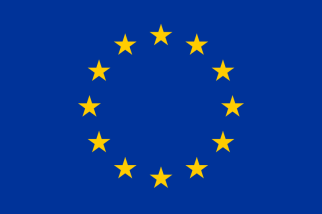 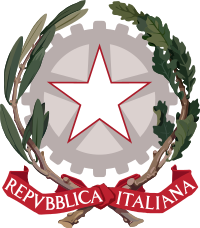 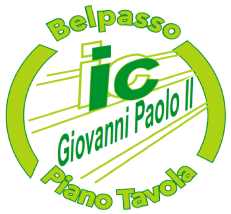 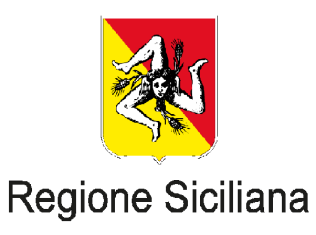 Titoli ed Esperienze lavorative PUNTEGGIO (max punti 100)Da compilare a cura del candidatoRiservato alla ScuolaLaureaVoto Laurea da 100 a 110 e lodePunti 15Laurea Voto Laurea fino a 99 Punti 13Abilitazione all’insegnamento/ Titolo di sostegnoPunti 5Altra laureaPunti 2Dottorati di ricerca/Master/Diploma di specializzazione, corsi di  perfezionamento inerenti il recupero/consolidamento e potenziamento degli apprendimenti  o il sostegno  e supporto agli alunni con BESPunto 1 per ogni titolo: max punti 8Corsi di aggiornamento inerenti il recupero/consolidamento e potenziamento degli apprendimenti o il sostegno  e supporto agli alunni con BESPunti 5 per titolo max punti 10Esperienza di coordinamento in progetti e attività  inerenti il recupero/consolidamento e potenziamento degli apprendimenti  o il sostegno  e supporto agli alunni con BESPunti 5 per esperienza max punti 30Esperienza di docenza in corsi di recupero/potenziamento o come docente di sostegno o supporto agli alunni con BESPunti 5 per esperienza  max punti 10Esperienza (già maturata e certificabile) di Tutoring, Mentoring, Coaching, Counseling (non saranno presi in considerazione, anche se già conclusi, i corsi attivati in progetti ancora in via di svolgimento)Punti 5 per esperienza  max punti 20